 Jose Ricardo Aparicio Campos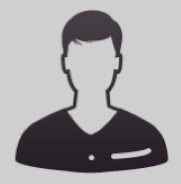 OBJETIVO PROFESIONAL [ Escribir Objetivo profesional ]EXPERIENCIAHOspital Nacional San Pedro 10/2010-1/2011Administración/Oficina (Administración) Usulutan (Usulutan) Auxiliar de Estadisticas y Documentos MedicosDigitador&#61692;	Apertura de Expedientes&#61692;	Búsqueda y Archivo de expediente&#61692;	Ingreso de Expedientes a Base de Datos&#61692;	Tareas VariasCyber Cafe El Navegante 1/2008-1/2009Informática (Internet) Usulutan El SalvadorAdministrador y Encargado de mantenimiento de Software y Hardware&#61692;	Control de Cobro &#61692;	Realización de trabajos de digitación &#61692;	Atención a clientes de productos y servicios &#61692;	Reparación de Equipo de computo (Hardware y Software)  &#61692;	Evaluación, Aprobación De Créditos&#61692;	Control de entregas de vales de consumo&#61692;	Organización de PersonalUsulutan El SalvadorFORMACIÓN Ing. Sistemas 0/0Cursando: Ingeniero Superior. Informática y nuevas tecnologías UNIVO. San Miguel FORMACIÓN COMPLEMENTARIAHABILIDADES/CAPACIDADESIDIOMAS InglésNivel Intermedio INFORMÁTICAINFORMACIÓN ADICIONALhttp://ricardoaparicio.MiCVweb.comHabilidad 1Habilidad 2Habilidad 3Habilidad 4Habilidad 5Habilidad 6